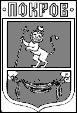 ПОСТАНОВЛЕНИЕГлавы Администрации города ПокровПетушинского района Владимирской области28.01.2022											№ 38О внесении изменений в Положение о муниципальной службе в Администрации города Покров Петушинского района Владимирской области, утверждённое постановлением главы Администрации города Покров от 21.12.2015  № 191Во исполнении Протеста прокураты Петушинского района «на постановление Главы администрации города Покров Петушинского района Владимирской области от 21.12.2015 № 191» АА*021805 от 13.12.2021 № 5-01-2021 (вх. № 3862 от 28.12.2021),ПОСТАНОВЛЯЮ:	1. Внести в Положение о муниципальной службе в Администрации города Покров Петушинского района Владимирской области в новой редакции, утверждённое постановлением главы Администрации города Покров от 21.12.2015  № 191, следующие изменения:1.1. Подпункты 6), 7), 10) пункта 4.2. раздела 4 «Порядок поступления на муниципальную службу, её прохождения и увольнения в Администрации города Покров» изложить в следующей редакции:«6) прекращения гражданства Российской Федерации либо гражданства (подданства) иностранного государства - участника международного договора Российской Федерации, в соответствии с которым иностранныйгражданин имеет право находиться на муниципальной службе;7) наличия гражданства (подданства) иностранного государства либо вида на жительство или иного документа, подтверждающего право на постоянное проживание гражданина на территории иностранного государства, если иное не предусмотрено международным договором Российской Федерации;10) признания его не прошедшим военную службу по призыву, не имея на то законных оснований, в соответствии с заключением призывной комиссии (за исключением граждан, прошедших военную службу по контракту) - в течение 10 лет со дня истечения срока, установленного для обжалования указанного заключения в призывную комиссию соответствующего субъекта Российской Федерации, а если указанное заключение и (или) решение призывной комиссии соответствующего субъекта Российской Федерации по жалобе гражданина на указанное заключение были обжалованы в суд, - в течение 10 лет со дня вступления в законную силу решения суда, которым признано, что права гражданина при вынесении указанного заключения и (или) решения призывной комиссии соответствующего субъекта Российской Федерации по жалобе гражданина на указанное заключение не были нарушены.».1.2. Подпункты2), 4), 5), 6) пункта 4.16. раздела 4 «Порядок поступления на муниципальную службу, её прохождения и увольнения в Администрации города Покров» признать утратившими силу.1.3. Подпункт 3) пункта 4.16. раздела 4 «Порядок поступления на муниципальную службу, её прохождения и увольнения в Администрации города Покров» изложить в следующей редакции:«3) несоблюдения ограничений и запретов, связанных с муниципальной службой и установленных статьями 13,14, 14.1, 15 Федерального закона от 02.03.2007 № 25-ФЗ «О муниципальной службе в Российской Федерации»;».1.4. Пункт 5.6. раздела 5 «Права и обязанности муниципальных служащихАдминистрации города Покров»  дополнить пунктом 2) следующего содержания:«2.) участвовать в управлении коммерческой или некоммерческой организацией, за исключением следующих случаев:а) участие на безвозмездной основе в управлении политической партией, органом профессионального союза, в том числе выборным органом первичной профсоюзной организации, созданной в органе местного самоуправления, аппарате избирательной комиссии муниципального образования, участие в съезде (конференции) или общем собрании иной общественной организации, жилищного, жилищно-строительного, гаражного кооперативов, товарищества собственников недвижимости;б) участие на безвозмездной основе в управлении некоммерческой организацией (кроме участия в управлении политической партией, органом профессионального союза, в том числе выборным органом первичной профсоюзной организации, созданной в органе местного самоуправления, аппарате избирательной комиссии муниципального образования, участия в съезде (конференции) или общем собрании иной общественной организации, жилищного, жилищно-строительного, гаражного кооперативов, товарищества собственников недвижимости) с разрешения представителя нанимателя, которое получено в порядке, установленном законом субъекта Российской Федерации;в) представление на безвозмездной основе интересов муниципального образования в совете муниципальных образований субъекта Российской Федерации, иных объединениях муниципальных образований, а также в их органах управления;г) представление на безвозмездной основе интересов муниципального образования в органах управления и ревизионной комиссии организации, учредителем (акционером, участником) которой является муниципальное образование, в соответствии с муниципальными правовыми актами, определяющими порядок осуществления от имени муниципального образования полномочий учредителя организации либо порядок управления находящимися в муниципальной собственности акциями (долями в уставном капитале);д) иные случаи, предусмотренные федеральными законами;». 1.5. Подпункт 2) пункт 5.6. раздела 5 «Права и обязанности муниципальных служащих Администрации города Покров» считать подпунктом 3) и изложить его в следующей редакции:«3) заниматься предпринимательской деятельностью лично или через доверенных лиц;».2. Настоящее постановление вступает в силу со дня опубликования в городской общественно-политической газете «Покров смотрит в будущее» и подлежит размещению на официальном сайте муниципального образования «Город Покров» www.pokrovcity.ru.Глава Администрации							О. В. Котров